Publicado en  el 07/04/2014 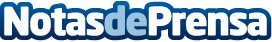 Equivalenza alcanzará las 40 tiendas en Francia en 2014Datos de contacto:EquivalenzaNota de prensa publicada en: https://www.notasdeprensa.es/equivalenza-alcanzara-las-40-tiendas-en_1 Categorias: Franquicias http://www.notasdeprensa.es